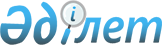 О внесении изменений в решение Глубоковского районного маслихата от 30 июля 2010 года № 25/11-IV "Об утверждении Правил оказания малообеспеченным семьям (гражданам) жилищной помощи"
					
			Утративший силу
			
			
		
					Решение Глубоковского районного маслихата Восточно-Казахстанской области от 23 декабря 2014 года N 32/7-V. Зарегистрировано Департаментом юстиции Восточно-Казахстанской области 26 января 2015 года N 3656. Утратило силу - решением Глубоковского районного маслихата Восточно-Казахстанской области от 25 февраля 2015 года № 33/2-V      Сноска. Утратило силу - решением Глубоковского районного маслихата Восточно-Казахстанской области от 25.02.2015 № 33/2-V (вводится в действие по истечении десяти календарных дней после дня его первого официального опубликования).

      Примечание РЦПИ.

      В тексте документа сохранена пунктуация и орфография оригинала.

      В соответствии с пунктом 2 статьи 97  Закона Республики Казахстан от 16 апреля 1997 года "О жилищных отношениях", подпунктом 15) пункта 1 статьи 6 Закона Республики Казахстан от 23 января 2001 года "О местном государственном управлении и самоуправлении в Республике Казахстан", постановлением Правительства Республики Казахстан от 5 марта 2014 года № 185 "Об утверждении стандартов государственных услуг в сфере жилищно-коммунального хозяйства", Глубоковский районный маслихат РЕШИЛ:

      1. Внести в решение Глубоковского районного маслихата "Об утверждении Правил оказания малообеспеченным семьям (гражданам) жилищной помощи" от 30 июля 2010 года № 25/11-IV, зарегистрировано в Реестре государственной регистрации нормативных правовых актов за № 5-9-135, (опубликовано 17 сентября 2010 года в газетах "Ақ бұлақ", "Огни Прииртышья") следующие изменения:

       преамбулу изложить в новой редакции:

      "В соответствии со статьей 97 Закона Республики Казахстан от 16 апреля 1997 года "О жилищных отношениях", статьей 6 Закона Республики Казахстан от 23 января 2001 года "О местном государственном управлении и самоуправлении в Республике Казахстан", постановлением Правительства Республики Казахстан от 14 апреля 2009 года № 512 "О некоторых вопросах компенсации повышения тарифов абонентской платы за оказание услуг телекоммуникаций социально защищаемым гражданам", постановлением Правительства Республики Казахстан от 30 декабря 2009 года № 2314 "Об утверждении Правил предоставления жилищной помощи", постановлением Правительства Республики Казахстан от 5 марта 2014 года № 185 "Об утверждении стандартов государственных услуг в сфере жилищно-коммунального хозяйства", Глубоковский районный маслихат РЕШИЛ:";

      в Правилах оказания малообеспеченным семьям (гражданам) жилищной помощи, утвержденных указанным решением: 

       пункт 8 изложить в новой редакции:

      "8. Для назначения жилищной помощи (гражданин, либо его представитель по доверенности) обращается в Республиканское государственное предприятие на праве хозяйственного ведения "Центр обслуживания населения" Комитета связи, информатизации и информации Министерства по инвестициям и развитию Республики Казахстан (далее - ЦОН) или веб-портал "электронного правительства" www.egov.kz (далее - портал) с заявлением и представляет перечень документов необходимых для оказания жилищной помощи, определен пунктом 9 Стандарта государственной услуги "Назначение жилищной помощи", утвержденного постановлением Правительства Республики Казахстан от 5 марта 2014 года № 185 "Об утверждении стандартов государственных услуг в сфере жилищно-коммунального хозяйства".";

      в приложении 3 к Правилам оказания малообеспеченным семьям (гражданам) жилищной помощи:

      строки:

      "пол (жен/муж)", "Регистрационный номер налогоплательщика" исключить.

      2. Настоящее решение вводится в действие по истечении десяти календарных дней после дня его первого официального опубликования.


					© 2012. РГП на ПХВ «Институт законодательства и правовой информации Республики Казахстан» Министерства юстиции Республики Казахстан
				
      Председатель сессии

Н. Журба

      Секретарь Глубоковского

      районного маслихата

А. Баймульдинов
